2017 Performance Improvement Report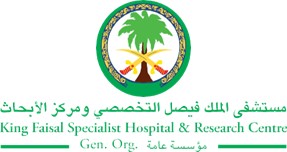 STRATEGIC PRIORITY Project NameProject NameProject NameProject NameSiteSiteDepartmentDepartmentProject StatusProject Start DateProject Start DateProject End Date Problem: Why the project was needed?Aims: What will the project achieve?Reduce the cancellation rate of TEE procedures for in-house and emergency patients from 41.7% to 15% at the end of August 2017.Benefits/Impact: What is the improvement outcome?(check all that apply)  Contained or reduced costs  Improved productivity  Improved work process  Improved cycle time  Increased customer satisfaction  Other (please explain)Quality Domain: Which of the domains of healthcare quality does this project support?(Select only one)Interventions: Overview of key steps/work completed Performing TEE case requires a team composed of a Nurse, Cardiovascular Technologist and a Consultant Cardiologist. The assigned TEE Cardiovascular Technologist will track the TEE requests from in-house and Emergency Department. Proper communication will be made to the team of the in-patient request.A TEE checklist was designed based on the potential causes of TEE cancellation.The CNIL nurse reviewed the checklist prior to TEE procedure done in CNIL to identify patients that are fit and at risk to do the test. Once all information was taken and a risk factor was identified, it was then communicated to the Consultant Cardiologist of the day and appropriate actions were done. CNIL nurses made a pre-procedure phone call to the primary/charge nurse of the referring department/ward and to address any of these risks for non-compliance if present.Results: Insert relevant graphs and charts to illustrate improvement pre and post project(insert relevant graphs, data, charts, etc.) Comparing both data before implementation (April 2017, 41.6% cancellation rate) and after (August 2017, 12.5% cancellation rate), there is 29.1% improvement. As conclusion, TEE checklist used in CNIL promotes process improvement and increase patient safety. The decreased in cancellation rate for in-house and emergency TEE procedures had significant impact in our workflow. The average of 1.5 hours length of stay of the patient in CNIL is then reduced to 45 minutes (waiting and the procedure time).The data will still be monitored monthly.Project LeadTeam MembersName (person accountable for project)Names(persons involved in project)